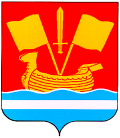 СОВЕТ ДЕПУТАТОВ КИРОВСКОГО МУНИЦИПАЛЬНОГО РАЙОНА ЛЕНИНГРАДСКОЙ ОБЛАСТИ ТРЕТЬЕГО СОЗЫВАР Е Ш Е Н И Еот 23 марта 2016 года № 19О внесении изменений в Перечень муниципального имущества, предназначенного для предоставления во владение и (или) в пользование, субъектам малого и среднего предпринимательства, утвержденного  решением совета депутатов Кировского муниципального района Ленинградской области № 124 от 24.12.2015г.            На основании Свидетельства о государственной регистрации права    47 №014491, выданного Управлением Федеральной службы государственной регистрации, кадастра и картографии по Ленинградской области от 28.01.2016г., и кадастрового паспорта №47/201/15-856132 от 14.12.2015г.  совет депутатов Кировского муниципального района Ленинградской области  р е ш и л:           1. Внести изменение в Перечень муниципального имущества, предназначенного для предоставления во владение и (или) в пользование, субъектам малого и среднего предпринимательства, утвержденного  решением совета депутатов Кировского муниципального района Ленинградской области № 124 от 24.12.2015г.:        Пункт 5 читать в следующей редакции       2. Решение вступает в силу после его официального опубликования. Глава муниципального района                                                   Д.Ю. Василенко Разослано: дело-2, Комитет финансов,   КУМИ -5№ п/пНаименование имуществаАдрес (местоположение)Общая площадь (кв.м.)5Нежилое помещение, этаж:1, пом.22НЛенинградская область, Кировский район, г.Отрадное, ул.Гагарина, д.417